 بسمه تعاليتفاهم نامه پروژه هاي تحقيقاتي مشترك مراكز تحقيقاتي و معاونت هاي دانشگاه علوم پزشكي شيرازبا عنايت به ارج نهادن به انجام پروژه هاي تحقيقاتي چند مركزي و اهميت ويژه اي كه اينگونه پروژه ها در ارتقاء پژوهش دارند اين تفاهم نامه بين آقای/خانم................... از معاونت ...................دانشگاه علوم پزشکی شیراز و آقای/خانم.................. از مرکز تحقیقاتی ................................ در خصوص انجام پروژه تحقيقاتي با مشخصات ذيل به امضاء مي رسد:عنوان پروژه: مصوب صورتجلسه شوراي پژوهش مورخ  مجري يا مجريان: محل اجراء:مدت زمان اجراء:  مبلغ كل اعتبار: همكاري هاي علمي: سهم مشاركت مالي طرفين: . همكاري در استفاده از تجهيزات و لوازم:شرايط همكاري: شرايط فسخ: *(این قرارداد در چهار نسخه تنظیم می گردد.)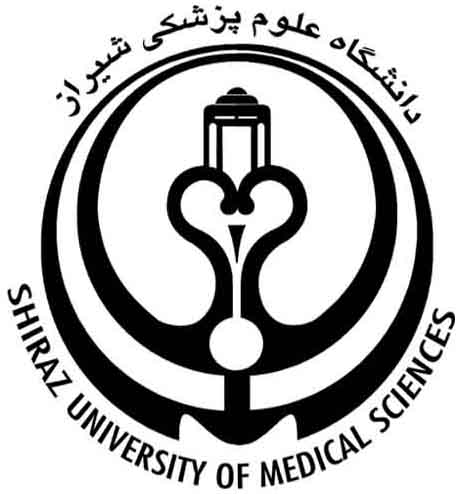 